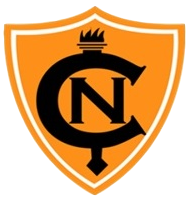 Protocolo en Caso de Fuga de EstudiantesCOLEGIO CUMBRES DE NOSProtocolo en Caso de Fuga ExternaSi un estudiante se retira del establecimiento, sin previo aviso justificado y autorización de dirección, por su propia voluntad, será considerado como “fuga externa” del establecimiento educacional, ante lo cual se llevarán a cabo las siguientes medidas:Cerciorarse si realmente el estudiante no se encuentra en el establecimiento educacional.Informarse con profesores, asistentes de la educación, estudiantes u otro integrante de la comunidad educativa sobre la salida del estudiante.Dar aviso inmediato a la dirección del establecimiento, ya sea, Director, Inspector General o Convivencia Escolar, en el orden que se indica.Dar aviso al apoderado del estudiante, para que este tome conocimiento de la situación y los motivos por los cuales su pupilo abandonó el establecimiento educacional si fueren conocidos.Informar al organismo correspondiente si fuese necesario, tales como Carabineros o Policía de investigaciones.Dejar registro escrito en la hoja de vida del estudiante,  y los otros documentos que el establecimiento indique.Citar al padre y/o apoderado del estudiante a entrevista con la dirección del establecimiento para tomar las medidas del Reglamento Interno, considerándose esta acción gravísima.Destacar que en el procedimiento se garantizará la protección del afectado y de todos los involucrados, el derecho de todas las partes a ser oídas, la fundamentación de las decisiones y la posibilidad de objetarlas.Protocolo en Caso de Fuga InternaSi un estudiante no ingresa a la sala de clases dentro del horario establecido, sin justificación y autorización de dirección, y por voluntad propia, ocultándose de la vista de docentes, directivos u otros integrantes de la comunidad educativa, será considerado “fuga interna”, ante lo cual se llevarán a cabo las siguientes medidas:Todo docente debe confirmar la asistencia de todos los estudiantes al inicio de su clase, visualizando en el registro los estudiantes que han sido formalmente retirados según las ordenanzas del Reglamento Interno. Si el docente notase la ausencia de un estudiante, deberá informar a Inspectoría o Convivencia Escolar, en el orden que se indica. El Inspector o Convivencia Escolar han de solicitar la ayuda masiva de todos los integrantes disponibles de la comunidad, formal o informalmente, con el fin de localizar prontamente al estudiante. Si este no fuese encontrado dentro de los primeros 10 informados el caso, debe activarse el protocolo de fuga externa. Una vez localizado el estudiante, el inspector ha de indagar en las razones por las que el estudiante no haya ingresado a la sala de clases.Si hubiese una razón, personal o de contexto educacional, que hicieran al estudiante sentirse forzado a no entrar,  se activarán los protocolos que correspondan, derivando el caso a Convivencia Escolar. Si el Inspector determina que no hubo razón que justifique la acción del estudiante, y esta fuese su primera instancia, se dejará registro en el libro de clases, y los documentos que el establecimiento establezca, informando al apoderado de los hechos vía correo electrónico. Si fuese la segunda vez que se observe al estudiante en el acto, el inspector citará al apoderado a la brevedad posible, dejando registro en el libro de clases, y firmando un acuerdo de conducta con el apoderado. En el caso que fuere la tercera vez que se observe al estudiante en el acto, el inspector citará inmediatamente al apoderado, considerando el hecho como gravísimo, aplicando las sanciones que el Reglamento Interno establezca, y dejando registro en el libro de clases y los documentos que la institución determine. En cualquier caso que el estudiante sea observado en la acción de fuga interna desde la segunda vez, se realizará un seguimiento desde Convivencia Escolar y la Psicóloga Educacional, en un plazo de 30 días corridos, para orientar y trabajar con el estudiante en el entendimiento y comprensión de sus acciones. 